Read through the sea creature information sheet and choose one or two animals to write about.  Find out: what they eat, describe parts of the body, where do they live, find an amazing fact.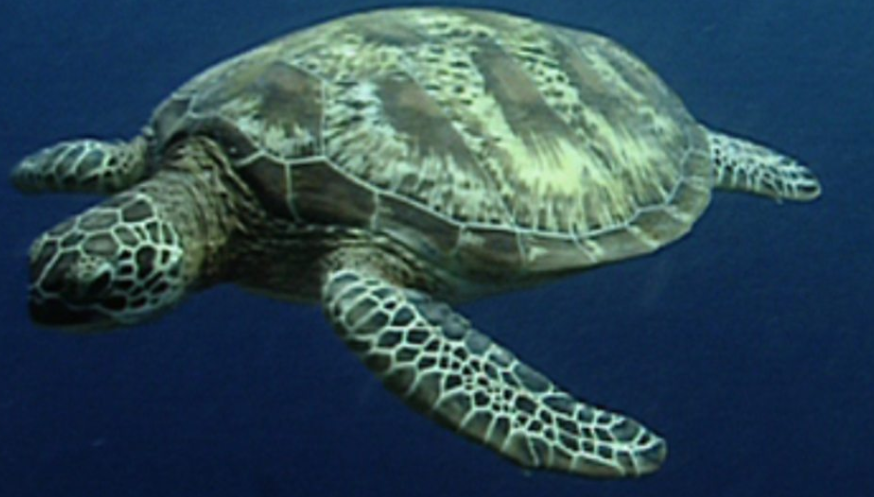 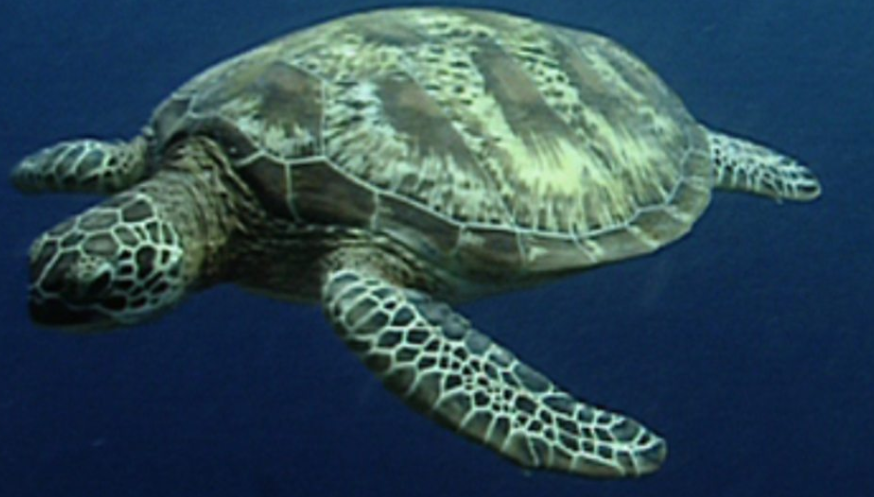                                                                                  ________________                                                  ________________                                                  ________________                                                  ________________                                                  ______________________________________________________________________________________________An octopus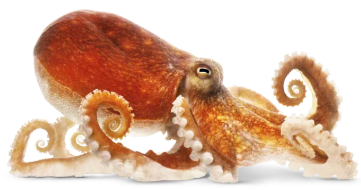 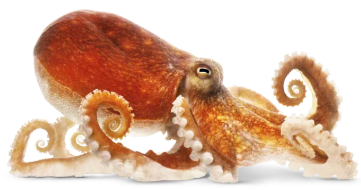 ______________________________________________________________________________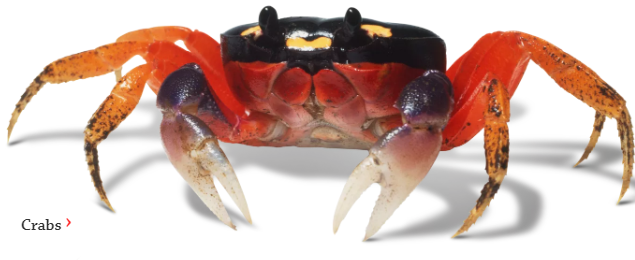 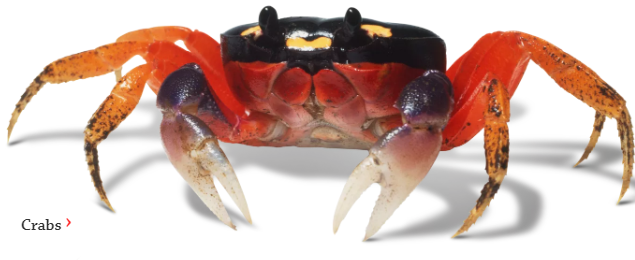 ______________________________________________________________________________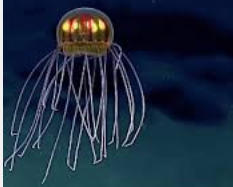 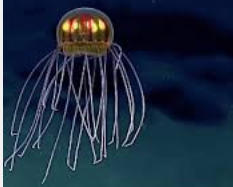                         Jellyfish       __________________                                             __________________                                            ___________________                                            _________________________________________________________________________________________________                                              _________________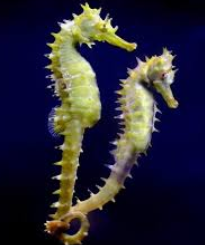 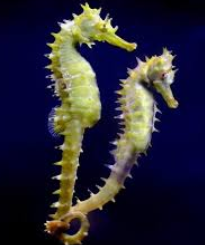                                                _________________                                               _________________                                               _______________________________________________________________________________________________                                               ____________________________________________________________________________________________________________________________________________________________